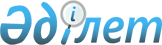 Об отмене приказа Министра национальной экономики Республики Казахстан от 30 декабря 2014 года № 196-1 "О внесении изменений в приказ Председателя Агентства Республики Казахстан по регулированию естественных монополий от 25 апреля 2013 года № 130-ОД "Об утверждении Особого порядка формирования затрат, применяемом при утверждении тарифов (цен, ставок сборов) на регулируемые услуги (товары, работы) субъектов естественных монополий"Приказ Министра национальной экономики Республики Казахстан от 16 марта 2015 года № 205

      В соответствии с пунктом 1 статьи 38 Закона Республики Казахстан от 24 марта 1998 года «О нормативных правовых актах», ПРИКАЗЫВАЮ:



      1. Отменить приказ Министра национальной экономики Республики Казахстан от 30 декабря 2014 года № 196-1 «О внесении изменений в приказ Председателя Агентства Республики Казахстан по регулированию естественных монополий от 25 апреля 2013 года № 130-ОД «Об утверждении Особого порядка формирования затрат, применяемом при утверждении тарифов (цен, ставок сборов) на регулируемые услуги (товары, работы) субъектов естественных монополий».



      2. Комитету по регулированию естественных монополий и защите конкуренции в течение трех календарных дней направить копию настоящего приказа в Министерство юстиции Республики Казахстан для сведения.



      3. Настоящий приказ вступает в силу со дня его подписания.      Министр                                    Е. Досаев
					© 2012. РГП на ПХВ «Институт законодательства и правовой информации Республики Казахстан» Министерства юстиции Республики Казахстан
				